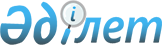 О бюджете Жалпакталского сельского округа Казталовского района на 2022-2024 годыРешение Казталовского районного маслихата Западно-Казахстанской области от 29 декабря 2021 года № 13-9.
      В соответствии с пунктом 2 статьи 75 Бюджетного кодекса Республики Казахстан, подпунктом 1) пункта 1 статьи 6 Закона Республики Казахстан "О местном государственном управлении и самоуправлении в Республике Казахстан", Казталовский районный маслихат РЕШИЛ:
      1. Утвердить бюджет Жалпакталского сельского округа на 2022-2024 годы согласно приложениям 1, 2 и 3 соответственно, в том числе на 2022 год в следующих объемах:
      1) доходы – 104 500 тысяч тенге:
      налоговые поступления – 10 140 тысяч тенге;
      неналоговые поступления – 0 тенге;
      поступления от продажи основного капитала – 0 тенге;
      поступления трансфертов – 94 360 тысяч тенге;
      2) затраты – 105 394 тысячи тенге;
      3) чистое бюджетное кредитование – 0 тенге:
      бюджетные кредиты – 0 тенге;
      погашение бюджетных кредитов – 0 тенге;
      4) сальдо по операциям с финансовыми активами – 0 тенге:
      приобретение финансовых активов – 0 тенге;
      поступления от продажи финансовых активов государства – 0 тенге;
      5) дефицит (профицит) бюджета – -894 тысячи тенге; 
      6) финансирование дефицита (использование профицита) бюджета – 894 тысячи тенге:
      поступление займов – 0 тенге;
      погашение займов – 0 тенге;
      используемые остатки бюджетных средств – 894 тысячи тенге.
      Сноска. Пункт 1 - в редакции решения Казталовского районного маслихата Западно-Казахстанской области от 06.12.2022 № 25-9 (вводится в действие с 01.01.2022).


      2. Поступления в бюджет Жалпакталского сельского округа на 2022 год формируются в соответствии с Бюджетным кодексом Республики Казахстан, решением Казталовского районного маслихата от 24 декабря 2021 года №12-1 "О районном бюджете на 2022-2024 годы" (зарегистрированное в Реестре государственной регистрации нормативных правовых актов под №26098).
      3. Учесть в бюджете Жалпакталского сельского округа на 2022 год поступления субвенции, передаваемых из районного бюджета в сумме 42 594 тысячи тенге.
      4. Деньги от реализации товаров и услуг, предоставляемых государственными учреждениями, подведомственных местным исполнительным органам, используются в порядке, определяемом Бюджетным кодексом Республики Казахстан и Правительством Республики Казахстан.
      5. Настоящее решение вводится в действие с 1 января 2022 года.
      Сноска. Пункт 5 - в редакции решения Казталовского районного маслихата Западно-Казахстанской области от 28.04.2022 № 17-11 (вводится в действие с 01.01.2022).

 Бюджет Жалпакталского сельского округа на 2022 год
      Сноска. Приложение 1 - в редакции решения Казталовского районного маслихата Западно-Казахстанской области от 06.12.2022 № 25-9 (вводится в действие с 01.01.2022). Бюджет Жалпакталского сельского округа на 2023 год Бюджет Жалпакталского сельского округа на 2024 год
					© 2012. РГП на ПХВ «Институт законодательства и правовой информации Республики Казахстан» Министерства юстиции Республики Казахстан
				
      Секретарь маслихата

С.Мулдашев
Приложение 1
к решению Казталовского
районного маслихата
от 29 декабря 2021 года № 13-9тысяч тенге
Категория
Категория
Категория
Категория
Категория
Сумма
Класс
Класс
Класс
Класс
Сумма
Подкласс
Подкласс
Подкласс
Сумма
Специфика 
Специфика 
Сумма
Наименование
Сумма
1) Доходы
104500
1
Налоговые поступления
10140
04
Hалоги на собственность
10140
1
Налоги на имущество
270
3
Земельный налог
30
4
Hалог на транспортные средства
9840
2
Неналоговые поступления
0
06
Прочие неналоговые поступления
0
1
Прочие неналоговые поступления
0
3
Поступления от продажи основного капитала
0
4
Поступления трансфертов
94360
02
Трансферты из вышестоящих органов государственного управления
94360
3
Трансферты из районного (города областного значения) бюджета
94360
Функциональная группа
Функциональная группа
Функциональная группа
Функциональная группа
Функциональная группа
Сумма
Функциональная подгруппа
Функциональная подгруппа
Функциональная подгруппа
Функциональная подгруппа
Сумма
Администратор бюджетных программ
Администратор бюджетных программ
Администратор бюджетных программ
Сумма
Программа
Программа
Сумма
Наименование
Сумма
2) Затраты
105394
01
Государственные услуги общего характера
51155
1
Представительные, исполнительные и другие органы, выполняющие общие функции государственного управления
51155
124
Аппарат акима города районного значения, села, поселка, сельского округа
51155
001
Услуги по обеспечению деятельности акима города районного значения, села, поселка, сельского округа
51155
07
Жилищно-коммунальное хозяйство
45477
2
Коммунальное хозяйство
560
124
Аппарат акима города районного значения, села, поселка, сельского округа
560
014
Организация водоснабжения населенных пунктов
560
3
Благоустройство населенных пунктов
44917
124
Аппарат акима города районного значения, села, поселка, сельского округа
44917
008
Освещение улиц в населенных пунктах
9610
009
Обеспечение санитарии населенных пунктов
3792
011
Благоустройство и озеленение населенных пунктов
31515
12
Транспорт и коммуникации
8762
1
Автомобильный транспорт
8762
124
Аппарат акима города районного значения, села, поселка, сельского округа
8762
013
Обеспечение функционирования автомобильных дорог в городах районного значения, селах, поселках, сельских округах
8762
3) Чистое бюджетное кредитование
0
Бюджетные кредиты
0
Категория
Категория
Категория
Категория
Категория
Сумма
Класс
Класс
Класс
Класс
Сумма
Подкласс
Подкласс
Подкласс
Сумма
Специфика
Специфика
Сумма
Наименование
Сумма
5
Погашение бюджетных кредитов
0
Функциональная группа
Функциональная группа
Функциональная группа
Функциональная группа
Функциональная группа
Сумма
Функциональная подгруппа
Функциональная подгруппа
Функциональная подгруппа
Функциональная подгруппа
Сумма
Администратор бюджетных программ
Администратор бюджетных программ
Администратор бюджетных программ
Сумма
Программа
Программа
Сумма
Наименование
Сумма
4) Сальдо по операциям с финансовыми активами
0
Приобретение финансовых активов
0
Категория
Категория
Категория
Категория
Категория
Сумма
Класс
Класс
Класс
Класс
Сумма
Подкласс
Подкласс
Подкласс
Сумма
Специфика
Специфика
Сумма
Наименование
Сумма
6
Поступления от продажи финансовых активов государства
0
5) Дефицит (профицит) бюджета
-894
6) Финансирование дефицита (использование профицита) бюджета
894
7
Поступления займов
0
Функциональная группа
Функциональная группа
Функциональная группа
Функциональная группа
Функциональная группа
Сумма
Функциональная подгруппа
Функциональная подгруппа
Функциональная подгруппа
Функциональная подгруппа
Сумма
Администратор бюджетных программ
Администратор бюджетных программ
Администратор бюджетных программ
Сумма
Программа
Программа
Сумма
Наименование
Сумма
16
Погашение займов
0
Категория
Категория
Категория
Категория
Категория
Сумма
Класс
Класс
Класс
Класс
Сумма
Подкласс
Подкласс
Подкласс
Сумма
Специфика
Специфика
Сумма
Наименование
Сумма
8
Используемые остатки бюджетных средств
894Приложение 2
к решению Казталовского
районного маслихата
от 29 декабря 2021 года №13-9тысяч тенге
Категория
Категория
Категория
Категория
Категория
Сумма
Класс
Класс
Класс
Класс
Сумма
Подкласс
Подкласс
Подкласс
Сумма
Специфика 
Специфика 
Сумма
Наименование
Сумма
1) Доходы
52734
1
Налоговые поступления
10115
04
Hалоги на собственность
10115
1
Налоги на имущество
115
3
Земельный налог
200
4
Hалог на транспортные средства
9800
2
Неналоговые поступления
0
06
Прочие неналоговые поступления
0
1
Прочие неналоговые поступления
0
3
Поступления от продажи основного капитала
0
4
Поступления трансфертов
42619
02
Трансферты из вышестоящих органов государственного управления
42619
3
Трансферты из районного (города областного значения) бюджета
42619
Функциональная группа
Функциональная группа
Функциональная группа
Функциональная группа
Функциональная группа
Сумма
Функциональная подгруппа
Функциональная подгруппа
Функциональная подгруппа
Функциональная подгруппа
Сумма
Администратор бюджетных программ
Администратор бюджетных программ
Администратор бюджетных программ
Сумма
Программа
Программа
Сумма
Наименование
Сумма
2) Затраты
52734
01
Государственные услуги общего характера
30489
1
Представительные, исполнительные и другие органы, выполняющие общие функции государственного управления
30489
124
Аппарат акима города районного значения, села, поселка, сельского округа
30489
001
Услуги по обеспечению деятельности акима города районного значения, села, поселка, сельского округа
30489
07
Жилищно-коммунальное хозяйство
12245
3
Благоустройство населенных пунктов
12245
124
Аппарат акима города районного значения, села, поселка, сельского округа
12245
008
Освещение улиц в населенных пунктах
11045
009
Обеспечение санитарии населенных пунктов
1000
011
Благоустройство и озеленение населенных пунктов
200
12
Транспорт и коммуникации
10000
1
Автомобильный транспорт
10000
124
Аппарат акима города районного значения, села, поселка, сельского округа
10000
013
Обеспечение функционирования автомобильных дорог в городах районного значения, селах, поселках, сельских округах
10000
3) Чистое бюджетное кредитование
0
Бюджетные кредиты
0
Категория
Категория
Категория
Категория
Категория
Сумма
Класс
Класс
Класс
Класс
Сумма
Подкласс
Подкласс
Подкласс
Сумма
Специфика
Специфика
Сумма
Наименование
Сумма
5
Погашение бюджетных кредитов
0
Функциональная группа
Функциональная группа
Функциональная группа
Функциональная группа
Функциональная группа
Сумма
Функциональная подгруппа
Функциональная подгруппа
Функциональная подгруппа
Функциональная подгруппа
Сумма
Администратор бюджетных программ
Администратор бюджетных программ
Администратор бюджетных программ
Сумма
Программа
Программа
Сумма
Наименование
Сумма
4) Сальдо по операциям с финансовыми активами
0
Приобретение финансовых активов
0
Категория
Категория
Категория
Категория
Категория
Сумма
Класс
Класс
Класс
Класс
Сумма
Подкласс
Подкласс
Подкласс
Сумма
Специфика
Специфика
Сумма
Наименование
Сумма
6
Поступления от продажи финансовых активов государства
0
5) Дефицит (профицит) бюджета
0
6) Финансирование дефицита (использование профицита) бюджета
0
7
Поступления займов
0
Функциональная группа
Функциональная группа
Функциональная группа
Функциональная группа
Функциональная группа
Сумма
Функциональная подгруппа
Функциональная подгруппа
Функциональная подгруппа
Функциональная подгруппа
Сумма
Администратор бюджетных программ
Администратор бюджетных программ
Администратор бюджетных программ
Сумма
Программа
Программа
Сумма
Наименование
Сумма
16
Погашение займов
0
Категория
Категория
Категория
Категория
Категория
Сумма
Класс
Класс
Класс
Класс
Сумма
Подкласс
Подкласс
Подкласс
Сумма
Специфика
Специфика
Сумма
Наименование
Сумма
8
Используемые остатки бюджетных средств
0Приложение 3
к решению Казталовского
районного маслихата
от 29 декабря 2021 года №13-9тысяч тенге
Категория
Категория
Категория
Категория
Категория
Сумма
Класс
Класс
Класс
Класс
Сумма
Подкласс
Подкласс
Подкласс
Сумма
Специфика 
Специфика 
Сумма
Наименование
Сумма
1) Доходы
52734
1
Налоговые поступления
10115
04
Hалоги на собственность
10115
1
Налоги на имущество
115
3
Земельный налог
200
4
Hалог на транспортные средства
9800
2
Неналоговые поступления
0
06
Прочие неналоговые поступления
0
1
Прочие неналоговые поступления
0
3
Поступления от продажи основного капитала
0
4
Поступления трансфертов
42619
02
Трансферты из вышестоящих органов государственного управления
42619
3
Трансферты из районного (города областного значения) бюджета
42619
Функциональная группа
Функциональная группа
Функциональная группа
Функциональная группа
Функциональная группа
Сумма
Функциональная подгруппа
Функциональная подгруппа
Функциональная подгруппа
Функциональная подгруппа
Сумма
Администратор бюджетных программ
Администратор бюджетных программ
Администратор бюджетных программ
Сумма
Программа
Программа
Сумма
Наименование
Сумма
2) Затраты
52734
01
Государственные услуги общего характера
30489
1
Представительные, исполнительные и другие органы, выполняющие общие функции государственного управления
30489
124
Аппарат акима города районного значения, села, поселка, сельского округа
30489
001
Услуги по обеспечению деятельности акима города районного значения, села, поселка, сельского округа
30489
07
Жилищно-коммунальное хозяйство
12245
3
Благоустройство населенных пунктов
12245
124
Аппарат акима города районного значения, села, поселка, сельского округа
12245
008
Освещение улиц в населенных пунктах
11045
009
Обеспечение санитарии населенных пунктов
1000
011
Благоустройство и озеленение населенных пунктов
200
12
Транспорт и коммуникации
10000
1
Автомобильный транспорт
10000
124
Аппарат акима города районного значения, села, поселка, сельского округа
10000
013
Обеспечение функционирования автомобильных дорог в городах районного значения, селах, поселках, сельских округах
10000
3) Чистое бюджетное кредитование
0
Бюджетные кредиты
0
Категория
Категория
Категория
Категория
Категория
Сумма
Класс
Класс
Класс
Класс
Сумма
Подкласс
Подкласс
Подкласс
Сумма
Специфика
Специфика
Сумма
Наименование
Сумма
5
Погашение бюджетных кредитов
0
Функциональная группа
Функциональная группа
Функциональная группа
Функциональная группа
Функциональная группа
Сумма
Функциональная подгруппа
Функциональная подгруппа
Функциональная подгруппа
Функциональная подгруппа
Сумма
Администратор бюджетных программ
Администратор бюджетных программ
Администратор бюджетных программ
Сумма
Программа
Программа
Сумма
Наименование
Сумма
4) Сальдо по операциям с финансовыми активами
0
Приобретение финансовых активов
0
Категория
Категория
Категория
Категория
Категория
Сумма
Класс
Класс
Класс
Класс
Сумма
Подкласс
Подкласс
Подкласс
Сумма
Специфика
Специфика
Сумма
Наименование
Сумма
6
Поступления от продажи финансовых активов государства
0
5) Дефицит (профицит) бюджета
0
6) Финансирование дефицита (использование профицита) бюджета
0
7
Поступления займов
0
Функциональная группа
Функциональная группа
Функциональная группа
Функциональная группа
Функциональная группа
Сумма
Функциональная подгруппа
Функциональная подгруппа
Функциональная подгруппа
Функциональная подгруппа
Сумма
Администратор бюджетных программ
Администратор бюджетных программ
Администратор бюджетных программ
Сумма
Программа
Программа
Сумма
Наименование
Сумма
16
Погашение займов
0
Категория
Категория
Категория
Категория
Категория
Сумма
Класс
Класс
Класс
Класс
Сумма
Подкласс
Подкласс
Подкласс
Сумма
Специфика
Специфика
Сумма
Наименование
Сумма
8
Используемые остатки бюджетных средств
0